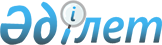 О переименовании улиц населенных пунктов Максимовского сельского округа Сандыктауского районаРешение акима Максимовского сельского округа Сандыктауского района Акмолинской области от 24 января 2017 года № 1. Зарегистрировано Департаментом юстиции Акмолинской области 28 февраля 2017 года № 5787      Примечание РЦПИ.

      В тексте документа сохранена пунктуация и орфография оригинала.

      В соответствии с подпунктом 4) статьи 14 Закона Республики Казахстан от 8 декабря 1993 года "Об административно-территориальном устройстве Республики Казахстан", статьями 35, 37 Закона Республики Казахстан от 23 января 2001 года "О местном государственном управлении и самоуправлении в Республике Казахстан", с учетом мнения населения и на основании заключения заседания Акмолинской областной ономастической комиссии от 21 октября 2016 года, аким Максимовского сельского округа РЕШИЛ:

      1. Переименовать улицы села Владимировка Максимовского сельского округа Сандыктауского района: 

      1) улицу Школьная на улицу Ыбырай Алтынсарин;

      2) улицу Владимир Ленин на улицу Тауелсиздиктин 25 жылдыгы.

      2. Переименовать улицы села Новый городок Максимовского сельского округа Сандыктауского района:

      1) улицу Школьная на улицу Тауелсиздик;

      2) улицу Мира на улицу Бейбитшилик.

      3. Переименовать улицы села Спасское Максимовского сельского округа Сандыктауского района:

      1) улицу Школьная на улицу Тауелсиздиктин 25 жылдыгы;

      2) улицу Речная на улицу Алихан Бокейханов.

      4. Контроль за исполнением настоящего решения оставляю за собой.

      5. Настоящее решение вступает в силу со дня государственной регистрации в Департаменте юстиции Акмолинской области и вводится в действие со дня официального опубликования.


					© 2012. РГП на ПХВ «Институт законодательства и правовой информации Республики Казахстан» Министерства юстиции Республики Казахстан
				
      Аким Максимовского
сельского округа

Е.Васильцова
